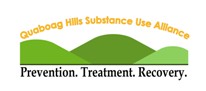 Quaboag Hills Substance Use Alliance (QHSUA)Our mission is to work collaboratively to prevent and reduce substance misuse, especially among youth; to break down stigma associated with substance use disorder; to reduce health problems resulting from substance use disorder; to contribute to community efforts to expand access to treatment services, and to value all pathways to recovery.
 
Monthly Meeting: Monday, May 9, 2022 9:00 am to 10:30 am
AgendaA. Welcome, Introductions, Zoom “etiquette”, Welcome to our new members! B. Updates on QHSUA & Partner ActivitiesMobile Harm Reduction in Belchertown & WareIntroduction of Naomi Ward as the new full-time Drug Free Communities (DFC) Project Director; DFC project serves Ware, West Brookfield & Warren Looking to hire a half-time (20 hours per week) DFC Community Engagement CoordinatorC. Group Discussion & Input Gathering with Jamboard: Hampden County opioid overdose prevention/reduction and stigma reduction project; QHSUA getting funding from the National Association of City and County Health Officers (NACCHO), Hampden County DA, and Public Health Institute of Western MassD. May is Mental Health Month; QHSUA activities for the month; other agencies activitiesE. Update from Ware Regional Recovery CenterF. Update from the HEALing Communities Study (Ware & Belchertown)G. Call to Action RequestsAuthors for Ware River News/Turley Publications articles each monthVolunteers to be trained as Narcan trainers for NACCHO projectIdeas to mark the 8th anniversary of the Alliance founding in July 2022?H. Brief updates from local services & programsNext QHSUA monthly meeting date: June 13, 2022.Co-chairs of Pioneer Valley Coalition for Suicide Prevention will be guest speakers QHSUA serves the towns of Barre; Belchertown; Brimfield; Brookfield; East Brookfield; Hardwick; Holland; Hubbardston; Monson; New Braintree; North Brookfield; Oakham; Palmer; Spencer; Wales; Ware; Warren; and West Brookfield.